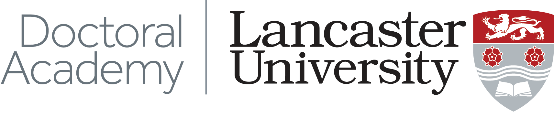 Statement for Submission with a Thesis 
Impacted by the COVID-19 Pandemic for PGR StudentsThe purpose of this form is to capture the impact of the pandemic on your research. We recommend you submit this form with your thesis to be sent to your examiners for consideration.The purpose of this form is to capture the impact of the pandemic on your research. We recommend you submit this form with your thesis to be sent to your examiners for consideration.The purpose of this form is to capture the impact of the pandemic on your research. We recommend you submit this form with your thesis to be sent to your examiners for consideration.The purpose of this form is to capture the impact of the pandemic on your research. We recommend you submit this form with your thesis to be sent to your examiners for consideration.The purpose of this form is to capture the impact of the pandemic on your research. We recommend you submit this form with your thesis to be sent to your examiners for consideration.Student Name ID No.Department Faculty Research type eg Laboratory, field, deskResearch type eg Laboratory, field, deskFT/PTStage of study when pandemic began (March 2020) e.g. were you planning your project, in the middle of data collection, writing upStage of study when pandemic began (March 2020) e.g. were you planning your project, in the middle of data collection, writing upStage of study when pandemic began (March 2020) e.g. were you planning your project, in the middle of data collection, writing upStage of study when pandemic began (March 2020) e.g. were you planning your project, in the middle of data collection, writing upStage of study when pandemic began (March 2020) e.g. were you planning your project, in the middle of data collection, writing upIn what way did the pandemic affect your work? This might be both personal including additional caring responsibilities or your own health and wellbeing, or practical that you were unable to continue data collection, unable to access labs or office for essential reasons etc In what way did the pandemic affect your work? This might be both personal including additional caring responsibilities or your own health and wellbeing, or practical that you were unable to continue data collection, unable to access labs or office for essential reasons etc In what way did the pandemic affect your work? This might be both personal including additional caring responsibilities or your own health and wellbeing, or practical that you were unable to continue data collection, unable to access labs or office for essential reasons etc In what way did the pandemic affect your work? This might be both personal including additional caring responsibilities or your own health and wellbeing, or practical that you were unable to continue data collection, unable to access labs or office for essential reasons etc In what way did the pandemic affect your work? This might be both personal including additional caring responsibilities or your own health and wellbeing, or practical that you were unable to continue data collection, unable to access labs or office for essential reasons etc How did you try to address the impact of the pandemic on your thesis? You may have had to access alternative data, change aims and objectives, collected less data etcHow did you try to address the impact of the pandemic on your thesis? You may have had to access alternative data, change aims and objectives, collected less data etcHow did you try to address the impact of the pandemic on your thesis? You may have had to access alternative data, change aims and objectives, collected less data etcHow did you try to address the impact of the pandemic on your thesis? You may have had to access alternative data, change aims and objectives, collected less data etcHow did you try to address the impact of the pandemic on your thesis? You may have had to access alternative data, change aims and objectives, collected less data etcAre there any other comments you would like to make?Are there any other comments you would like to make?Are there any other comments you would like to make?Are there any other comments you would like to make?Are there any other comments you would like to make?Student signatureDatePrimary supervisor signatureDate